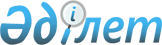 "Қазақстан Республикасы Еңбек және халықты әлеуметтік қорғау министрлігі Еңбек, әлеуметтік қорғау және көші-қон комитетінің кейбiр мәселелерi туралы" Қазақстан Республикасы Еңбек және халықты әлеуметтік қорғау министрінің 2017 жылғы 3 наурыздағы № 18 бұйрығына өзгерістер енгізу туралы
					
			Күшін жойған
			
			
		
					Қазақстан Республикасы Еңбек және халықты әлеуметтік қорғау министрінің 2020 жылғы 6 тамыздағы № 300 бұйрығы. Күші жойылды - Қазақстан Республикасы Еңбек және халықты әлеуметтік қорғау министрінің 2022 жылғы 16 маусымдағы № 205 бұйрығымен
      Ескерту. Күші жойылды – ҚР Еңбек және халықты әлеуметтік қорғау министрінің 16.06.2022 № 205 бұйрығымен.
      "Құқықтық актілер туралы" 2016 жылғы 6 сәуірдегі Қазақстан Республикасы Заңының 65-бабының 3-тармақшасына сәйкес БҰЙЫРАМЫН:
      1. "Қазақстан Республикасы Еңбек және халықты әлеуметтік қорғау министрлігі Еңбек, әлеуметтік қорғау және көші-қон комитетінің кейбiр мәселелерi туралы" Қазақстан Республикасы Еңбек және халықты әлеуметтік қорғау министрінің 2017 жылғы 3 наурыздағы № 18 бұйрығына мынадай өзгерістер енгізілсін:
      1) 1-тармағының 16)-тармақшасы мынадай редақцияда жазылсын:
      "16) осы бұйрыққа 16-қосымшаға сәйкес "Қазақстан Республикасы Еңбек және халықты әлеуметтік қорғау министрлігі Еңбек, әлеуметтік қорғау және көші-қон комитетінің Нұр-Сұлтан қаласы бойынша департаменті" мемлекеттік мекемесінің;";
      2) көрсетілген бұйрыққа 1-қосымша осы бұйрыққа 1-қосымшаға сәйкес жаңа редакцияда жазылсын;
      3) көрсетілген бұйрыққа 2-қосымша осы бұйрыққа 2-қосымшаға сәйкес жаңа редакцияда жазылсын;
      4) көрсетілген бұйрыққа 3-қосымша осы бұйрыққа 3-қосымшаға сәйкес жаңа редакцияда жазылсын;
      5) көрсетілген бұйрыққа 4-қосымша осы бұйрыққа 4-қосымшаға сәйкес жаңа редакцияда жазылсын;
      6) көрсетілген бұйрыққа 5-қосымша осы бұйрыққа 5-қосымшаға сәйкес жаңа редакцияда жазылсын;
      7) көрсетілген бұйрыққа 6-қосымша осы бұйрыққа 6-қосымшаға сәйкес жаңа редакцияда жазылсын;
      8) көрсетілген бұйрыққа 7-қосымша осы бұйрыққа 7-қосымшаға сәйкес жаңа редакцияда жазылсын;
      9) көрсетілген бұйрыққа 8-қосымша осы бұйрыққа 8-қосымшаға сәйкес жаңа редакцияда жазылсын;
      10) көрсетілген бұйрыққа 9-қосымша осы бұйрыққа 9-қосымшаға сәйкес жаңа редакцияда жазылсын;
      11) көрсетілген бұйрыққа 10-қосымша осы бұйрыққа 10-қосымшаға сәйкес жаңа редакцияда жазылсын;
      12) көрсетілген бұйрыққа 11-қосымша осы бұйрыққа 11-қосымшаға сәйкес жаңа редакцияда жазылсын;
      13) көрсетілген бұйрыққа 12-қосымша осы бұйрыққа 12-қосымшаға сәйкес жаңа редакцияда жазылсын;
      14) көрсетілген бұйрыққа 13-қосымша осы бұйрыққа 13-қосымшаға сәйкес жаңа редакцияда жазылсын;
      15) көрсетілген бұйрыққа 14-қосымша осы бұйрыққа 14-қосымшаға сәйкес жаңа редакцияда жазылсын;
      16) көрсетілген бұйрыққа 15-қосымша осы бұйрыққа 15-қосымшаға сәйкес жаңа редакцияда жазылсын;
      17) көрсетілген бұйрыққа 16-қосымша осы бұйрыққа 16-қосымшаға сәйкес жаңа редакцияда жазылсын;
      18) көрсетілген бұйрыққа 17-қосымша осы бұйрыққа 17-қосымшаға сәйкес жаңа редакцияда жазылсын;
      19) көрсетілген бұйрыққа 18-қосымша осы бұйрыққа 18-қосымшаға сәйкес жаңа редакцияда жазылсын.
      2. Қазақстан Республикасы Еңбек және халықты әлеуметтік қорғау министрлігінің Еңбек, әлеуметтік қорғау және көші-қон комитеті Қазақстан Республикасының заңнамасында белгіленген тәртіппен:
      1) осы бұйрықтың қазақ және орыс тілдеріндегі көшірмесін Қазақстан Республикасы нормативтік құқықтық актілерінің эталондық бақылау банкіне қосу үшін "Республикалық құқықтық ақпарат орталығы" шаруашылық жүргізу құқығындағы республикалық мемлекеттік кәсіпорнына жіберуді;
      2) осы бұйрықты Қазақстан Республикасы Еңбек және халықты әлеуметтік қорғау министрлігінің интернет-ресурсында орналастыруды қамтамасыз етсін.
      3. Осы бұйрық қол қойылған күнінен бастап күшіне енеді.
					© 2012. Қазақстан Республикасы Әділет министрлігінің «Қазақстан Республикасының Заңнама және құқықтық ақпарат институты» ШЖҚ РМК
				
      Қазақстан РеспубликасыныңЕңбек және халықты әлеуметтікқорғау министрі

Б. Нұрымбетов
